Комната психолога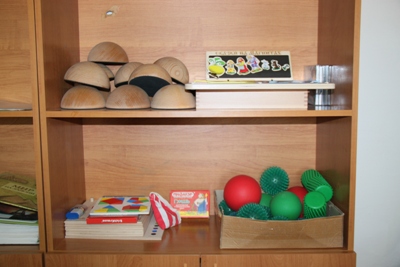 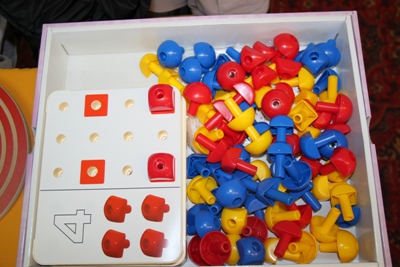 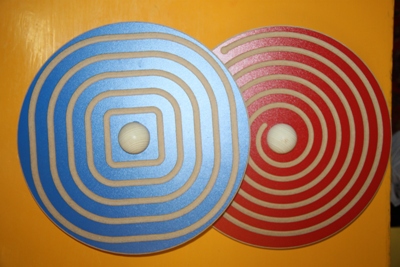 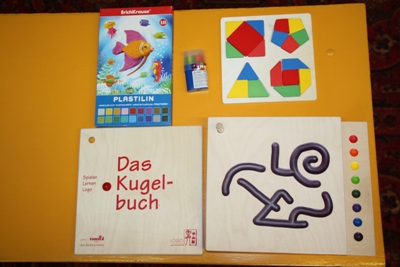 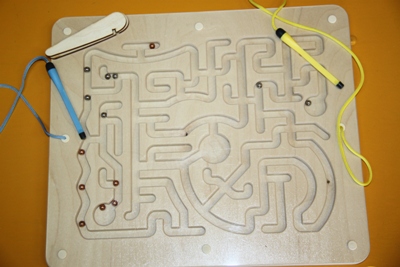 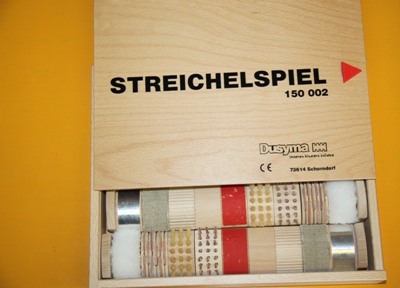 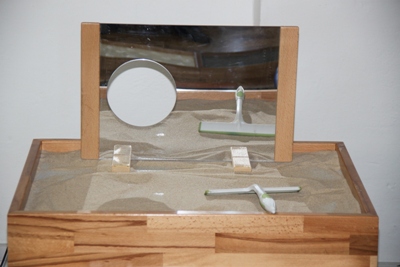 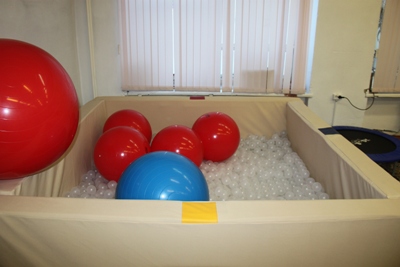 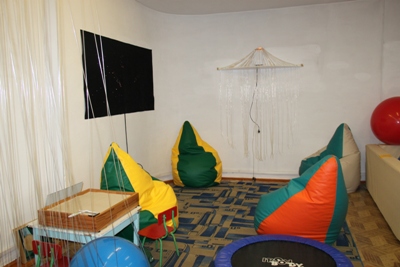 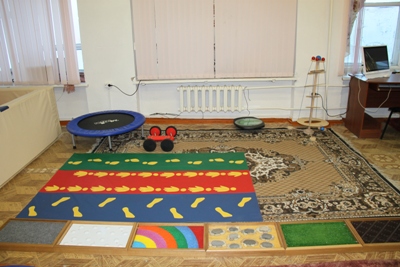 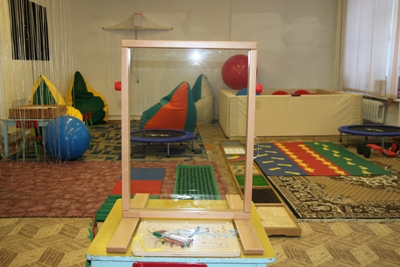 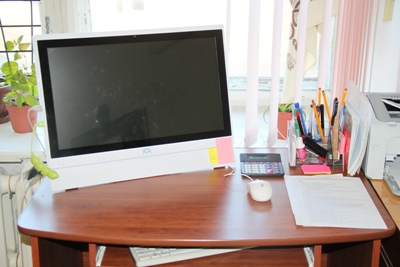 (включает в себя специальное, коррекционное и реабилитационное оборудование для детей-инвалидов и детей с ограниченными возможностями здоровья)Комната логопеда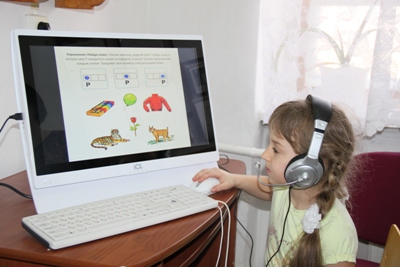 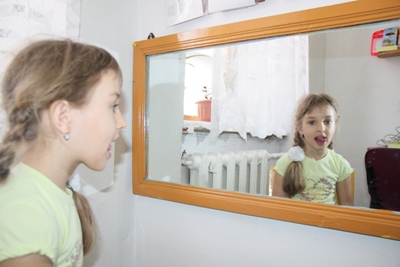 